РЕСПУБЛИКА ДАГЕСТАНСОБРАНИЕ ДЕПУТАТОВ МУНИЦИПАЛЬНОГО РАЙОНА«ДЕРБЕНТСКИЙ РАЙОН»368600, г. Дербент, ул. Гагарина, 23                                                                                 тел.4-31-75  «22» июня  2021г.                                                                                                                №40/21РЕШЕНИЕОб утверждении Генерального плана сельского поселения «село Белиджи» и об установлении границ населенного пункта сельского поселения «село Белиджи»В соответствии с пунктом 20 части 1, части 4 статьи 14 Федерального закона №131-ФЗ «Об общих принципах организации местного самоуправления в Российской Федерации, а также в целях реализации полномочий органов местного самоуправления установленных законодательством Российской Федерации  и  создания  условий для устойчивого развития территории сельского поселения «село Белиджи» Дербентского района Республики Дагестан, Собрание депутатов муниципального района «Дербентский район»РЕШИЛО:Утвердить прилагаемый Генеральный план сельского поселения «село Белиджи»;Установить границы населенного пункта сельского поселения «село Белиджи» в соответствии с приложением – координаты границ населенного пункта;Опубликовать настоящее Решение в газете «Дербентские известия» и разместить на официальном сайте администрации муниципального района «Дербентский район»(https://derbrayon.ru);Настоящее Решение вступает в силу со дня его официального опубликования.Глава муниципального района «Дербентский район»                                                                                М.Г. Рагимов.Председатель Собраниядепутатов МР «Дербентский район»                                                      М.А. Семедов.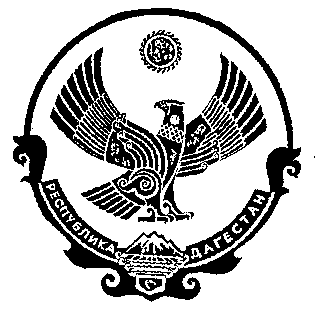 